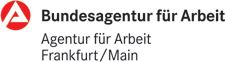 Berufsberatung und Arbeitsmarktbüro Flucht/Asyl Frankfurt am Main Stand: 10.05.2017Förderung von jungen Menschen Zugangsvoraussetzungen Berufsberatungsleistungen für Ausländerinnen und AusländerMaßnahmebezeichnungZielgruppeInhalte
Ziel: Einmündung in Ausbildung oder ArbeitTeilnahmedauerBeginnBildungsträger oder ArbeitgeberPerspektive junge Flüchtlinge (PerjuF) gem. §45 SGB IIIunter 25 Jahreohne BerufsabschlussGeduldete, Gestattete, Asylberechtigte, anerkannte FlüchtlingeDeutsch Sprachniveau
mindestens A1Heranführen an das deutsche Ausbildungs- und Beschäftigungssystemberufsbezogene SprachförderungBerufsorientierungPraxisphasen im BetriebProjektansätze im Bereich Metall, Holz und Farbe sowie HauswirtschaftVier bis sechs Monate18.04.2017 anschließend laufender Einstieg möglich. Grone eGmbH; Friesstr. 20, 60388 Ffm-Riederwald. 
Sicherung Lebensunterhalt: Arbeitslosengeld I, II oder, Leistungen nach dem Asylbewerberleistungs-gesetz.Einstiegsqualifizierung gem. §54a SGB IIIProjekte im Rahmen EQ:Startklar (Fraport) 
Technische BerufeIncl. AuswahlbegutachtungDB Systel (Fachinformatiker)unter 35 Jahreohne BerufsabschlussGeduldete, Gestattete, Asylberechtigte, anerkannte FlüchtlingeDeutsch Sprachniveau
mindestens B1Vermittlung und Vertiefung von Grundlagen für den Erwerb beruflicher HandlungsfähigkeitVermittlung von Kenntnissen und Fertigkeiten für einen anerkannten AusbildungsberufMindestens 6 Monate höchstens 12 Monate01.08.2017, danach laufend bis 28.02.2018Arbeitgeber, Vergütung (mind. 231€) in der Regel wird eine Vergütung in Höhe der Ausbildungsvergütung des 1. Ausbildungsjahres gezahlt.
BA zahlt Zuschuss zur Vergütung in Höhe von max. 231€ plus 116€ Gesamtsozial-versicherungsbeitrag BIFF (Initiative Frankfurter Unternehmen) (Förderkette - Agentur für Arbeit Frankfurt am Main)unter 35 Jahreohne BerufsabschlussGeduldete, Gestattete, Asylberechtigte, anerkannte FlüchtlingeDeutsch Sprachniveau
mindestens B1Berufsorientierung (Praktikum, Betriebsbesuche, Berufe-Camp (Werkstätten)Einstiegsqualifizierung plus DeutschförderungPraktika ab März 2016; Einstiegsqualifizierung ab 01.10.2017 oder AusbildungArbeitgeber, Vergütung (mind. 231€) in der Regel wird eine Vergütung in Höhe der Ausbildungsvergütung des 1. Ausbildungsjahres gezahlt.
BA zahlt Zuschuss zur Vergütung in Höhe von max. 231€ plus 116€ Gesamtsozial-versicherungsbeitrag Wirtschaft integriert (Förderkette - Land Hessen)unter 25 Jahreohne BerufsabschlussGeduldete, Gestattete, Asylberechtigte, anerkannte Flüchtlinge und junge Menschen mit erhöhtem SprachförderbedarfDeutsch Sprachniveau
mindestens A1Berufsorientierung (incl. betriebl. Praktikum)Einstiegsqualifizierung  mit Stütz- und Förderunterricht, berufsbezogener Sprachförderung, Vermittlung integrations-relevanter Werte und Normen, sozialpädagogischer Begleitung sowie Bewerbungscoaching und Vermittlung in AusbildungsplätzeBO: drei bis 6 MonateEQ sechs bis 12 MonateLaufender EinstiegBO: Bildungswerk der Hessischen Wirtschaft, Heddernheimer Landstr. 147, 60439 Frankfurt - Mertonviertel Zur Förderung betrieblicher Ausbildungsplätze stellt das HMWEVL für Auszubildende mit erhöhtem Sprachförderbedarf einen Zuschuss von 4.000 € pro Ausbildungsplatz zur Verfügung.Asa (Assistierte Ausbildung)Junge Menschen i.d.R. ohne ErstausbildungSozialbenachteiligt oder lernbeeinträchtigtPhase I Vorbereitung zur Aufnahme einer Ausbildung: kurze Praktika, Bewerbungstraining, begleitete VorstellungsgesprächePhase II Begleitung während Ausbildung, 4-9 Stunden Lern- und Austauschangebote
Unterstützung des Betriebes Phase I bis 6 MonatePhase II bis Ausbildungsende und Übergang in ArbeitEinstieg Phase I ab 01.03.2017 bis 31.10.2017
Phase II: jederzeit möglich.Phase I und II:
Grone eGmbH; Friesstr. 20, 60388 Ffm-RiederwaldPhase II: Bildungswerk der Hessischen Wirtschaft, Heddernheimer Landstr. 147, 60439 Frankfurt - MertonviertelabH (Ausbildungsbegleitende Hilfen)Junge Menschen i.d.R. ohne ErstausbildungSozialbenachteiligt oder lernbeeinträchtigtTeilnehmer EinstiegsqualifizierungDrohender Ausbildungsabbruch Stütz- und Förderunterricht (3-8 Stunden wöchentlich)Sozialpädagogische Begleitung (soziales Umfeld, Betrieb, Prüfungen)Teilnahme bis Ende der Ausbildung und Übergang in Arbeit möglichEinstieg jederzeit möglich.Bildungswerk der Hessischen Wirtschaft, Heddernheimer Landstr. 147, 60439 Frankfurt - MertonviertelBVB (Berufsvorbereitung)Junge Menschen ohne Erstausbildung(noch) nicht ausbildungs- oder berufswahlreifFehlende BerufsorientierungBerufsorientierung in verschiedenen Berufsfeldern Unterricht in Mathe, DeutschBewerbungstraining, PraktikaNachholen des SchulabschlussesTeilnahme max. 10 Monate (bei Nachholen des Hauptschulabschlusses 12 Monate)Einstieg jederzeit möglichBildungswerk der Hessischen Wirtschaft, Heddernheimer Landstr. 147, 60439 Frankfurt - MertonviertelBAE (Berufsausbildung in außerbetrieblichen Einrichtungen)Junge Menschen ohne ErstausbildungSozial benachteiligt oder lernbeeinträchtigtAusbildung in einem KooperationsbetriebSozialpädagogische BegleitungÜbergang in reguläre AusbildungTeilnahme während der gesamten AusbildungsdauerEinstieg ab 01.08.2017, Ausbildungsabbrecher jederzeit möglich.Grone eGmbH; Friesstr. 20, 60388 Ffm-RiederwaldLandesprogrammeLandesprogrammeLandesprogrammeLandesprogrammeLandesprogrammeLandesprogrammewww.gutausbilden.deKleine Betriebe bis 10 MitarbeiterFörderung des Betriebes (Auszubildende suche, Ausbildereignungsprüfung)Bis AusbildungsabschlussAntragstellung und weitere Info: www.rp-kassel.deAusbildungskostenzuschuss für Ausbildungsabbrecher, HaftentlasseneAltbewerber oder mit erhöhtem SprachförderbedarfInfo und Anträge:: www.rp-kassel.de 
=> Förderung der AusbildungZuschuss für 6 Monate in Höhe der AusbildungsvergütungRegierungspräsidum Kassel
Dezernat 16
Steinweg 6
34117 KasselAnträge müssen bis einen Tag vor Ausbildungsbeginn dem Regierungspräsisidium Kassel vorliegen.Ausbildungsförderung für BenachteiligteInfo und Anträge:: www.rp-kassel.de 
=> Förderung der AusbildungRegierungspräsidum Kassel
Dezernat 16
Steinweg 6
34117 KasselAnträge müssen vor Abschluss des Ausbildungsvertrages bis zum 30.09.2017 beim RP Kassel vorliegen. HauptschulprogrammInfo und Anträge:: www.rp-kassel.de 
=> Förderung der AusbildungRegierungspräsidum Kassel
Dezernat 16
Steinweg 6
34117 KasselAnträge sind bis 31.03.2017 zu stellenGestattete und GeduldeteGestattete und GeduldeteAusländer mit AufenthaltserlaubnisAusländer mit AufenthaltserlaubnisLeistungPrüfung 
§ 59 SGB III
Förderungsfähiger Personenkreis
Sonderregelung §132 SGB IIIDeutsch: B1Ausländer mit Aufenthaltsgestattung (Iran, Irak, Syrien, Eritrea, Somalia) mit guter Bleibeperspektive; Sichere Herkunftsländer: Albanien,Serbien, Kosovo, Mazedonien, Bosnien-Herzegowina, Senegal, Ghana, MontenegroGeduldete Ausländer (§ 60a AufenthG)die nach § 8 Abs. 2 Nr. 1 BAföG eine Aufenthaltserlaubnis z.B. nach den §§ 22, 23 Absatz 1, 2 oder 4, den §§ 23a, 25 Absatz 1 oder 2, den §§ 25a, 25b, 28, 37, 38 Absatz 1 Nummer 2, § 104a  besitzen (z.B. Asylberechtigte, Kontingentflüchtlinge)die nach § 8 Abs. 2 Nr. 2 BAföG eine Aufenthaltserlaubnis z.B. nach § 25 Absatz 3, Absatz 4 Satz 2 oder Absatz 5, § 31 des Aufenthaltsgesetzes  besitzen (z.B. Verlängerung bei außergewöhnlicher Härte, humanitäre Gründe)BVB(Berufsvorbereitende Bildungsmaßnahme)
§51 ff SGB III§59 Abs. 1 (Deutsche, Eu-Bürger, Niederlassungserlaubnis) und §132 SGB III Sonderregelung für Ausländer und Ausländerinnen
Mind. 3 Monate in Dtld aufgehalten, gilt nicht für Gestatte aus sicheren HerkunftsländernSeit mindestens 6 Jahre gestattet oder geduldet in Deutschland aufgehalten haben und kein Beschäftigungsverbot bestehtKeine Wartezeit mindestens 15 Monate (Wartezeit) ununterbrochen in Deutschland rechtmäßig, gestattet oder geduldet aufgehalten oder zumindest ein Elternteil hat sich in den letzten 6 Jahren vor Beginn der Ausbildung/ Maßnahme mindestens 3 Jahre in Deutschland aufgehalten und ist rechtmäßig erwerbstätig gewesen.abH(ausbildungs-begleitende Hilfen)Abs. 1 und 3 (siehe § 78 Abs.3 SGB III);  §132 SGB III Sonderregelung für Ausländer Mind. 3 Monate in Dtld aufgehalten, gilt nicht für Gestatte aus sicheren HerkunftsländernMindestens seit 12 Monaten  ununterbrochen, rechtmäßig gestattet, geduldet im Inland Keine Wartezeitmindestens 3 Monate (Wartezeit) ununterbrochen in Deutschland rechtmäßig, gestattet oder geduldet aufgehalten ASA (§130 SGB III)
(Assistierte Ausbildung)Mind. 3 Monate in Dtld aufgehalten, gilt nicht für Gestatte aus sicheren HerkunftsländernPhase 1 mindestens 15 Monate (Wartezeit) ununterbrochen in Deutschland rechtmäßig aufgehaltenPhase II mindestens 12 Monate (Wartezeit) ununterbrochen in Deutschland rechtmäßig aufgehalten Mindestens 3 Monate (Wartezeit) ununterbrochen in Deutschland rechtmäßig aufgehaltenBAB (§56 SGB III)(Berufsausbildungs
beihilfe)
während AusbildungBAB erst nach einem rechtmäßigen Aufenthalt von 15 Monaten und nicht mehr in einer Aufnahmeeinrichtung wohnt mindestens 15 Monate                   ununterbrochen in Deutschland rechtmäßig aufgehaltenKeine WartezeitMindestens 3 Monate (Wartezeit) ununterbrochen in Deutschland rechtmäßig aufgehaltenBAB (§56 SGB III)(Berufsausbildungs
beihilfe) während BVB oder ASABAB erst nach einem rechtmäßigen Aufenthalt von 15 Monaten und nicht mehr in einer Aufnahmeeinrichtung wohntMindestens sechs Jahre ununterbrochen rechtmäßig, gestattet oder geduldet und kein Beschäftigungsverbot besteht.Keine WartezeitMindestens 3 Monate (Wartezeit) ununterbrochen in Deutschland rechtmäßig aufgehaltenEQ(Einstiegs-qualifizierung)Bis unter 35 Jahre (Ausnahmetatbestand)
 ab 4.Monat, keine Zustimmung BA erforderlich, jedoch Zustimmung Ausländerbehörde erforderlich (Änderung der Auflage => Beschäftigungsaufnahme gestattet) ab 4.Monat, keine Zustimmung BA erforderlich, jedoch Zustimmung Ausländerbehörde erforderlich (Änderung der Auflage => Beschäftigungsaufnahme gestattet)Keine WartezeitMindestens 3 Monate (Wartezeit) ununterbrochen in Deutschland rechtmäßig aufgehalten Perjuf (Perspektive junge Flüchtlinge)ab 4. Monat Aufenthalt
Sonderregelung im §131 SGB III für
Asylbewerber mit hoher Bleibewahrscheinlichkeit ab 1. Tag möglich
(Syrien, Iran, Irak, Eritrea, Somalia)ohne "Wartezeit", keine Zustimmung BA erforderlichKeine WartezeitKeine WartezeitBAE(Betriebliche Ausbildung in außerbetriebl. Einrichtungen)Abs. 1 und 3 (siehe § 78 Abs.3 SGB III)mindestens 5 Jahre Aufenthalt in Deutschland und rechtmäßig erwerbstätig  oder zumindest ein Elternteil hat sich in den letzten 6 Jahren vor Beginn der Ausbildung/ Maßnahme mindestens 3 Jahre in Deutschland aufgehalten und ist rechtmäßig erwerbstätig gewesen.mindestens 5 Jahre Aufenthalt in Deutschland und rechtmäßig erwerbstätig  oder zumindest ein Elternteil hat sich in den letzten 6 Jahren vor Beginn der Ausbildung/ Maßnahme mindestens 3 Jahre in Deutschland aufgehalten und ist rechtmäßig erwerbstätig gewesen.Keine Wartezeitmindestens 15 Monate (Wartezeit) ununterbrochen in Deutschland rechtmäßig aufgehalten oder zumindest ein Elternteil hat sich in den letzten 6 Jahren vor Beginn der Ausbildung/ Maßnahme mindestens 3 Jahre in Deutschland aufgehalten und ist rechtmäßig erwerbstätig gewesen